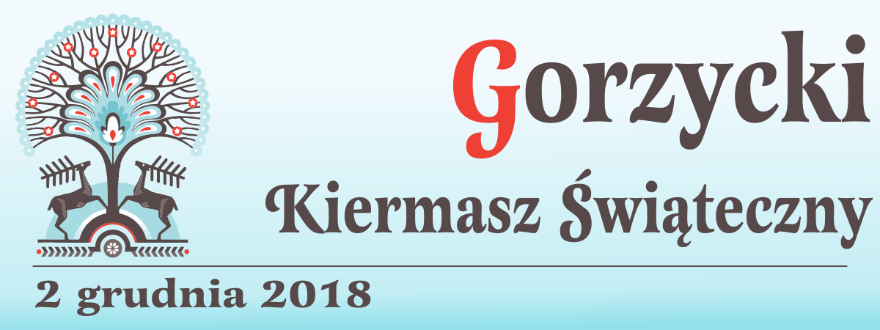 KARTA ZGŁOSZENIANazwa lub imię i nazwisko wystawcy:…………………………………………………………………Adres: ………………………………………………………..Tel……………………………………………………………..e-mail:………………………………………………………..asortyment:………………………………………………….………………………………………………………………….………………………………………………………………….………………………………………………………………….………………………………………………………………….………………………………………………………………….Powierzchnia do sprzedaży, prezentacji produktów do uzgodnienia z Organizatorami.Karty zgłoszenia można przesłać e-mailem lub złożyć w Urzędzie Gminy Gorzyce pok. nr 18Zgłoszenia do 23 listopada 2018 r.Więcej informacji pod nr tel. 15 836 20 75 wew. 33, e mail: promocja_gmina@gminagorzyce.plINFORMACJEKiermasz organizowany będzie dnia 2 grudnia (niedziela) 2018 roku w godzinach od 9.00 do 16.00 w budynku remizy OSP w Gorzycach przy ul. Pańskiej 1.Wystawca może sprzedawać produkty zgodnie z obowiązującymi przepisami prawa. Za sprzedaż produktów nie odpowiada organizator.Organizator zapewnia bezpłatnie miejsce Wystawcy do prezentacji swoich prac. Wystawca indywidualnie aranżuje swoje stoisko.Ilość wystawców ograniczona. Decyduje kolejność zgłoszeń. 